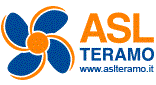 SOTTOSCRIZIONE MANIFESTAZIONE DI INTERESSEPRESTAZIONI AGGIUNTIVE PER COPERTURA TURNI CPSI 2022 EMERGENZA COVID_______________________________________________Il/La sottoscritto/a _____________________________________________ Matricola ______________dipendente presso l’U.O. ____________________________________     sotto la propria responsabilità e consapevole delle conseguenze derivanti dal rilascio di dichiarazioni mendaci, ai sensi di quanto stabilito agli artt. 46 e 47 del DPR 445 del 02.12.2000 e smi dichiara quanto appresso: (apporre una X a fianco della fattispecie di interesse)         CPS INFERMIERE (CAT. D)	            INFERMIERE GENERICO  SENIOR  (CAT. C)  Assenza degli elementi di esclusione previsti dal Regolamento Aziendale nr. 1462 del      16.12.2016   Art. 5 - Comma 2 (situazioni che determinano limitazioni dell’attività lavorativa)   Possesso di attestazione CORSO BLSD  	  Possesso di attestazione FORMAZIONE VESTIZIONE/SVESTIZIONE DPI COVID  Recapito telefonico _______________________________________Data _______________			Firma	_________________________________Allegare: Copia Documento Identità